Supplement material files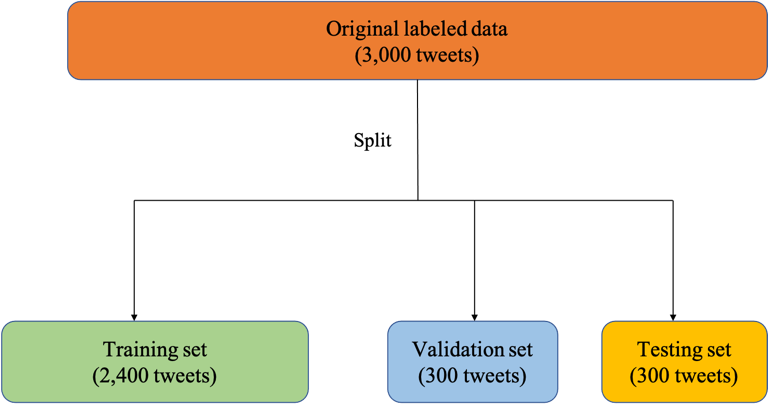 Supplementary Figure S1. Training, validation, and testing set for machine learning.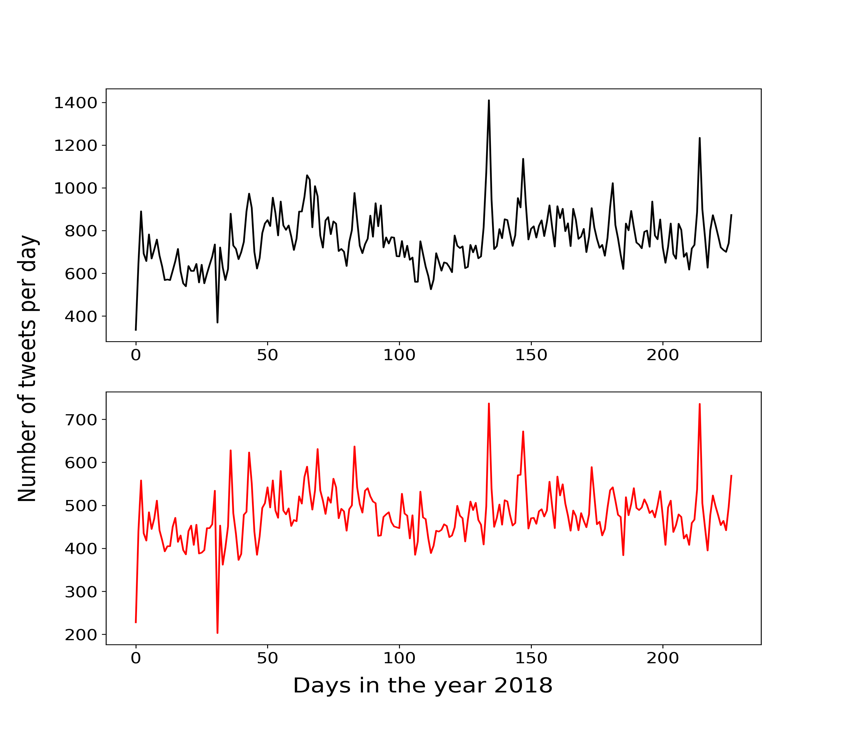 Supplementary Figure S2. Trends of tweets mentioning “food poisoning” in 2018.Supplementary Table S3. Basic numbers for computing summary statistics in binary classification Supplementary Table S4. Examples of tweets and the food and symptom entities identified by human taggers.Supplementary Table S5. Sentence classification performances: F1-scores.NA: data not availableTrue conditionTrue conditionTrue conditionPredicted conditionYesNoPredicted conditionYesTrue positive (TP)False positive (FP)Predicted conditionNoFalse negative (FN)True negative (TN)No.TweetsFoodSymptoms1Bowie’s taco salad gave me the worst food poisoning I’ve ever had in my life. We thought I was going to have to go get an IV because I was so dehydrated.Taco saladDehydrated2You know what's NOT great. Eating a salad at the venue you play at only to be so ill from food poisoning you vomit your way home up sydney road. NOT cool #pennyblack.SaladVomit3I got food poisoning from your salad bar. I ate there last night. Was sick all day today, vomiting and diarrhea. Your broccoli salad was bad. So was your lettuce.Broccoli salad, lettuceVomit, diarrhea4I got food poisoning from a bad Subway sandwich. It became a high fever, in which I dreamed a giant sandwich was eating me. I can still remember being squished in the lettuce. So much lettuce.Sandwich, lettuceFeverModelDatasetF1-scoreBaseline individual modelsFoodborne Chicago (Harris et al., 2014)TweetsNAFINDER (Sadilek et al., 2018)Tweets0.74FoodSafety SLT (Harries et al., 2018)TweetsNABaseline dual-task modelsFoodborneNYC (Effland et al., 2018)Tweets0.84Dual-task BERTweet modelTweets0.87